TAREA  5º  JUEVES 28 DE MAYO.1.Copia las oraciones en tu cuaderno y  completa cada frase para que tenga sentido con las palabras del recuadro.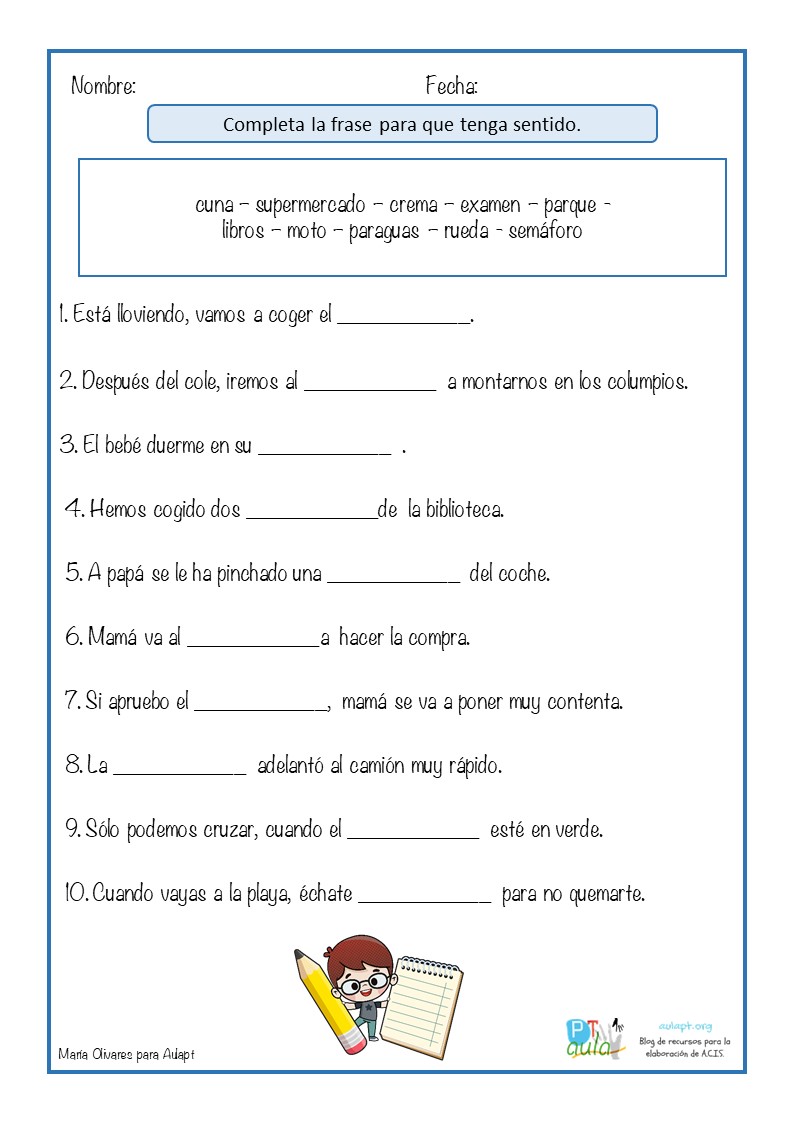 2. Copia las palabras desordenadas y ordénalas para formar frases con sentido: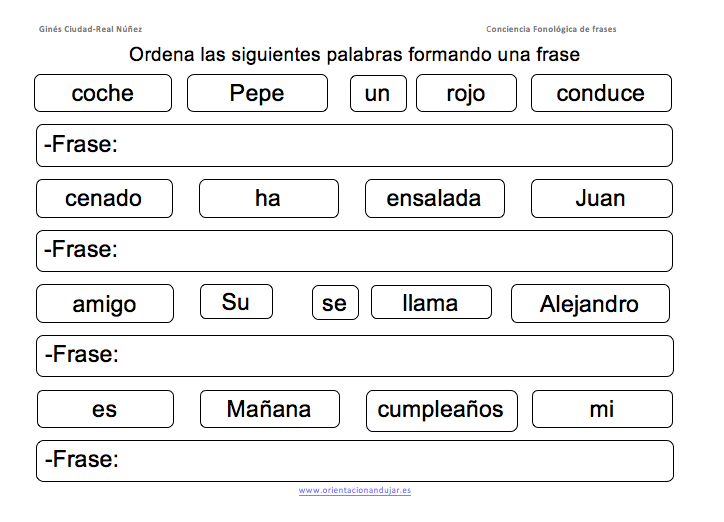 